SKY Christmas Practice Schedule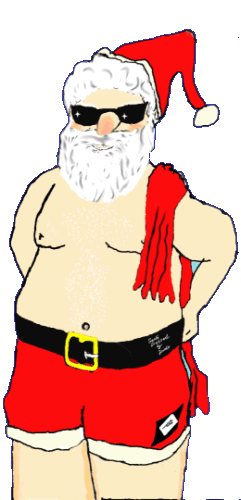 Christmas Party will be after practice on December, 23rd. Please bring a gift ($5 max) same gender.  Pizza, desserts, chips, and drinks will be served.Group 12/1912/2012/2112/2212/2312/2412/2512/2612/2712/2812/2912/3012/311/101/021/3SeniorBGHS 8 to 104 to 61 to 38 to 104 to 68 to 10weights4 to 68 to 104 to 6XMASPARTY8 to 10weightsOFFOFF8 to 104 to 61 to 3Dee’sBDAY8 to 104 to 68 to 10Weights4 to 68 to 104 to 68 to 10WeightsOFFOFF8 to 10OFFBlue8 to 104 to 61 to 38 to 104 to 68 to 104 to 68 to 104 to 6XMASParty8 to 10OFFOFF8 to 104 to 61 to 3Dee’sBDAY8 to 104 to 68 to 104 to 68 to 104 to 68 to 104 to 6OFF8 to 10OFFWhiteOFF1:45 to 310:45ToNoon10:45ToNoon4:00To5:30XMASPARTYOFFOFFOFF1:45To3:0010:45ToNoon10:45ToNoon10:45ToNoon10:45ToNoonOFFOFF1:00To2:30Red 2Red 3OFF1 to 1:4510:00To10:4510:00To10:455:15To6:00XMASPARTYOFFOFFOFF1:00to1:4510:00To10:4510:00To10:4510:00To10:4510:00To10:45OFFOFF1:00To1:45Red 1OFF1 to 1:30 10:00To10:4510:00To10:455:15To6:00XMASPARTYOFFOFFOFF1:00to1:4510:00To10:4510:00To10:4510:00To10:4510:00To10:45OFFOFF1:00To1:45